Критерии и методика оценки выполненных олимпиадных заданий теоретического турамуниципального этапа Всероссийской олимпиады школьниковпо основам безопасности жизнедеятельности10-11 классыПо теоретическому туру максимальная оценка результатов участника старшей возрастной группы (10-11 классы) определяется арифметической суммой всех баллов, полученных за выполнение заданий и тестов и не должна превышать 100 баллов.На выполнение заданий теоретического тура отводится не более 90 минут. По окончанию отведённого времени, работа сдаётся членам жюри. Если конкурсант не дал ни одного ответа в задании, то за него начисляется 0 баллов. Конкурсанты дают письменные ответы в бланке заданий, если в дальнейшем потребуется корректировка выбранного конкурсантом варианта ответа, то неправильный вариант ответа зачеркивается, а новый вписывается рядом. При проверке заданий члены жюри выставляют в специальное поле количество набранных баллов. Затем сумма правильных ответов суммируется и выставляется в отведённой графе. Максимальное количество баллов теоретического тура – 100 баллов. По окончанию проверки, члены жюри, проверявшие задания ставят свою подпись в конце бланка.Задание 1. Напишите, смысловое значение эвакуационных знаков и знаков медицинского назначенияОценка задания. Максимальная оценка за правильно выполненное задание – 16 баллов, при этом:За каждый правильный ответ начисляется 2 балла;При отсутствии правильных ответов баллы не начисляются;Правильным ответом считается точное название знака или полный ответ раскрывающий суть знака.Задание 2. Запишите, какие действия при приёме сообщения, содержащего угрозы террористического характера по телефону необходимо предпринять человеку, принимающему звонок.1. Необходимо дословно запомнить разговор и зафиксировать его на бумаге.2. Следует отметить пол, возраст звонящего, особенности речи (голос громкий-тихий ит.п.; темп речи; произношение; манера речи).3. Обязательно отметить звуковой фон.4. Зафиксировать точное время начала разговора и его продолжительность.5. Получить ответы на вопросы: Куда, кому, по какому номеру звонят; Какие конкретные требования выдвигают; Выдвигают требования лично или в роли посредника, представляет ли группу лиц; На каких условиях согласны отказаться от задуманного; Как и когда можно связаться; Кому вы можете или должны сообщить о звонке.6. Постарайтесь добиться максимального промежутка времени для принятия решения или совершения каких-либо действий.7. Если возможно, в процессе разговора сообщите окружающим.8. Не распространяйтесь о факте разговора и его содержании, максимально ограничьте число людей владеющих полученной информацией.9. При наличие автоматического определителя номера – запишите его на листок.Оценка задания. Максимальная оценка за правильно выполненное задание – 21 балл, при этом:за каждый правильный ответ начисляется 2 балла;ответ считается правильным, если совпадает, по сути, с одним из ответов ключа;за каждый правильный ответ, который не предусмотрен в ключе, но соответствует заданию, начисляется по 1 баллу, но не более чем за 3 ответа;при отсутствии правильных ответов баллы не начисляются.Задание 3. Запишите, признаки передозировки при приёме человеком психоактивного вещества.Оценка задания. Максимальная оценка за правильно выполненное задание – 6 баллов, при этом:за каждый правильный ответ начисляется 1 балл;ответ считается правильным, если совпадает, по сути, с одним из ответов ключа;при отсутствии правильных ответов баллы не начисляются.Задание 4. Составьте фразу из приведенных фрагментов, поясните, что она означает, и запишите её полностью.а) …может привести к массовому облучению людей, сельскохозяйственных …;б) …  объект, при аварии на котором или при разрушении которого может …;в) …  среды выше допустимых норм …;г) … за предусмотренные проектом для нормальной эксплуатации значения, что …;д) … животных и растений, а так же радиоактивному загрязнению природной …;е) … произойти выход радиоактивных продуктов или ионизирующего излучения …РешениеЭто определение Радиационно-опасный объект.	Радиационно-опасный объект – объект, при аварии на котором или при разрушении которого может произойти выход радиоактивных продуктов или ионизирующего излучения за предусмотренные проектом для нормальной эксплуатации значения, что может привести к массовому облучению людей, сельскохозяйственных животных и растений, а так же радиоактивному загрязнению природной среды выше допустимых норм.Оценка задания. Максимальная оценка за правильно выполненное задание – 5 баллов, при этом: За правильно составленное определение начисляется 3 балла, баллы не начисляются, если фраза составлена неправильно;Если участником правильно пояснено, что означает определение, то ещё начисляется – 2 балла, даже если определение составлено неправильно;Если определение названо неточно или неправильно, баллы не начисляются.Задание 5. С помощью стрелок соедините орден с текстом соответствующим его описанию и дайте его название.Оценка задания. Максимальная оценка за правильно выполненное задание – 24 балла, при этом: За правильное название ордена начисляется 2 балла;За правильное соотнесённое описание ордена и его изображения начисляется 2 балла;При отсутствии правильных ответов баллы не начисляютсяЗадание 6. Вы идёте по улице с приятелем и видите лежащего человека без явных признаков жизни (признаки биологической смерти отсутствуют). А. Впишите пропущенные слова и цифры. Ответ: А. 1) проверить наличие признаков жизни, к которым относятся: а) наличие (отсутствие) сознания; б) наличие (отсутствие) пульса; в) наличие (отсутствие) дыхания; 2) попросить приятеля вызвать скорую медицинскую помощь;3) расположить пострадавшего на твёрдую поверхность и подложить валик под шею4) при отсутствии признаков жизни приступить к проведению сердечно-лёгочной реанимации, т.е. выполнить: 5) искусственное дыхание (2 вдоха), предварительно обеспечив проходимость дыхательных путей; 6) 30 давлений на грудину пострадавшего;7) при появлении признаков жизни после проведения сердечно-лёгочной реанимации или при первоначальном их наличии у пострадавшего перевести пострадавшего в устойчивое боковое положение;8) контролировать признаки жизни до приезда скорой медицинской помощи. Б. Расположите действия по оказанию первой помощи в порядке их выполнения. Запишите цифры, которыми обозначены действия, в правильной последовательности. Ответ: 1, 7, 8,2, 3, 5, 4,6Оценка задания. Максимальная оценка за правильно выполненное задание – 8  баллов, при этом: • за каждый правильный ответ в части А (заполнение одного пропуска в тексте) начисляется по 1 баллу; • за правильную последовательность действий начисляется 2 балла; • при отсутствии правильных ответов баллы не начисляются.                              7. Тестовые задания.В каждом задании теста только один правильный ответ, за который начисляется 1 балл. Если конкурсант не дал ни одного ответа или отметил более одного варианта ответов – за вопрос начисляется 0 баллов. Конкурсанты в бланке заданий обводят кружком букву выбранного варианта ответа, если в дальнейшем потребуется корректировка выбранного конкурсантом варианта ответа, то неправильный вариант ответа зачеркивается, а новый выбранный ответ обводится кружком. При проверке тестовых заданий члены жюри выставляют в правую колонку цифру 1 в случае правильного ответа или цифру 0 в случае неверного ответа. Затем сумма правильных ответов суммируется и выставляется в графе «Сумма набранных баллов». Максимальное количество баллов за тестирование – 20 баллов. По окончанию проверки, члены жюри, проверявшие задания ставят свою подпись в конце бланка.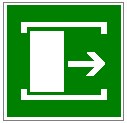 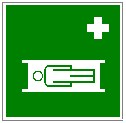 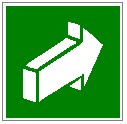 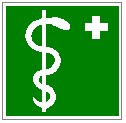 Для открывания сдвинутьСредства выноса (эвакуации) пораженныхОткрывать движением от себяМедицинский кабинет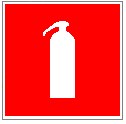 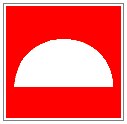 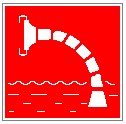 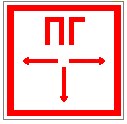 ОгнетушительМесто размещения нескольких средств противопожарной защитыПожарный водоисточникПожарный гидрант1. 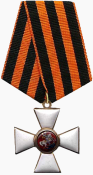 Награждают за особые личные заслуги перед Отечеством в деле государственного строительства, многолетнюю добросовестную службу и высокие результаты, достигнутые при исполнении служебных обязанностей.Орден Святого ГеоргияНаграждают за особые личные заслуги перед Отечеством в деле государственного строительства, многолетнюю добросовестную службу и высокие результаты, достигнутые при исполнении служебных обязанностей.2. 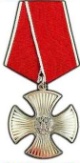 Высшая государственная награда Российской Федерации. Знак ордена носится на орденской цепи или на плечевой ленте.Орден мужестваВысшая государственная награда Российской Федерации. Знак ордена носится на орденской цепи или на плечевой ленте.3. 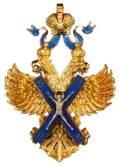 Лица, награждённые тремя этими орденами, при совершении ещё одного подвига или иного самоотверженного поступка могут быть представлены к званию Героя Российской Федерации.Орден Святого апостола Андрея ПервозванногоЛица, награждённые тремя этими орденами, при совершении ещё одного подвига или иного самоотверженного поступка могут быть представлены к званию Героя Российской Федерации.4. 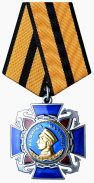 Награждаются офицеры ВМФ за боевые действия сил Военно-Морского Флота, в результате которых успешно отражены наступательные действия противника.Орден НахимоваНаграждаются офицеры ВМФ за боевые действия сил Военно-Морского Флота, в результате которых успешно отражены наступательные действия противника.5.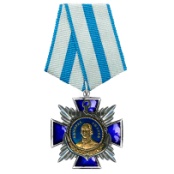 Награждаются офицеры ВМФ за проявленные инициативу и решительность при выборе места и времени нанесения главного удара, позволившие разгромить группировку противника.Орден УшаковаНаграждаются офицеры ВМФ за проявленные инициативу и решительность при выборе места и времени нанесения главного удара, позволившие разгромить группировку противника.6. 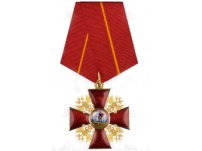 Высшая воинская награда России. Орденом награждаются офицеры за проведение боевых операций по защите Отечества при нападении внешнего противника.Орден Александра НевскогоВысшая воинская награда России. Орденом награждаются офицеры за проведение боевых операций по защите Отечества при нападении внешнего противника.Вопрос12345678910ОтветгвбддбавабВопрос11121314151617181920Ответбваввбаагв